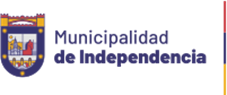 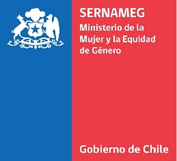 CONCURSO PARA PROVEER CARGO DE ABOGADA/OPROGRAMA ATENCIÓN INICIAL DE LAS VIOLENCIAS DE GÉNERO COMUNA DE INDEPENDENCIA-Centro de las Mujeres-Llámese a Concurso Público para proveer el cargo de Abogada/o para “Programa Atención Inicial de las Violencias de Género de la comuna de Independencia” en convenio con el Servicio Nacional de la Mujer y la Equidad de Género.BASES DEL CONCURSOCargo: ABOGADA/O Vacante disponible: 1Jornada/Modalidad: 44 horas semanales, trabajo presencial. Contrato a honorarios, renovable según desempeño profesional. Remuneración: $1.278.329.- Bruto.PERFIL ABOGADA/O:El perfil requerido para desempeñarse como Abogada/o del Programa Atención Inicial de las Violencias de Género, es decir los requisitos, características y habilidades que deben reunir las postulantes al cargo, queda establecido en lo siguiente: Título Profesional de Abogada/o, otorgado por la Excelentísima Corte Suprema de Chile. Experiencia y/o conocimiento en legislación internacional y nacional de violencia contra la mujer, derecho penal, familia y litigación en reforma procesal penal y Tribunales de Familia.Experiencias en trabajo comunitario y/o atención a personas vulnerables, especialmente mujeres.COMPETENCIASIniciativa, creatividad y flexibilidad.Trabajo en equipo y colaboración. Adaptabilidad y Flexibilidad.Orientación a la calidad. Utilización de conocimientos y experiencias previas. Empatía y motivación para el trabajo con mujeres víctimas de violencia.Habilidades comunicacionales. Tolerancia a la frustración y capacidad de trabajar bajo presión. Manejo computacional nivel usuario, incluyendo Office Excel, Power Point, Word y plataformas virtuales de uso masivo.FUNCIONES Participar de las reuniones de equipo y aportar en el análisis de los casos complejos. Aportar a un trabajo en equipo para el logro eficiente de las tareas y así dar cumplimiento a los objetivos del Programa. Representar judicialmente en las causas de las mujeres ingresadas. Coordinación con otros Programas de SernamEG para asegurar la visita y representación judicial a mujeres atendidas, que la Dirección Regional de SernamEG asigne.Aportar en el diseño de las intervenciones grupales en conjunto, con él/la Trabajadora/or Social, y con la psicóloga/o, si corresponde.Realizar entrevistas de primera acogida, orientación e información y atención jurídicas a las mujeres. Participar activamente en el proceso de diagnóstico y confección de planes integrados de intervención de las mujeres, así como en la realización de talleres jurídicos. Brindar atención a mujeres de manera responsable, considerando un abordaje integral, diagnóstico, plan de intervención, evaluación de éste y acciones de seguimiento de las mujeres, trabajando en conjunto con el /la Trabajador/a y el/la Psicólogo/a. Gestionar y realizar las derivaciones pertinentes a las mujeres que sean atendidas a otros dispositivos o programas SernamEG u otras instituciones. .Los/as abogados/as tienen entre sus funciones completar el eje jurídico del sistema de registro, y sin perjuicio de ello, consignar en la carpeta material al menos una vez al mes o máximo bimensual el estado del caso en términos generales. ANTECEDENTES REQUERIDOS AL PRESENTAR:Currículum Vitae Actualizado con referenciasCertificado de Título profesional, copia simpleCertificados que acrediten formación complementaria.Fotocopia cédula de identidad.Certificado de antecedentes penales y Registro de Violencia Intrafamiliar.Certificado de inhabilidades*La ausencia parcial o total de la documentación, implica considerar inadmisible la postulación.ENTREGA Y RECEPCION DE ANTECEDENTESLos antecedentes deben ser enviados al siguiente correo: concursopublicooficinamujeres@gmail.com Indicando en asunto el cargo que postula, “postulación abogada/o, Independencia”.PAUTA EVALUACION DE LOS ANTECEDENTESLas postulantes serán evaluadas en las siguientes etapas: 1)	Evaluación curricular, que incluye la formación profesional, las capacitaciones y la experiencia laboral. 2)	Revisión de referencias trabajos anteriores.3) 	Rendición de prueba técnica4)	Entrevista personal, que será realizada por la comisión evaluadora, integrada por representantes de la Dirección Regional Metropolitana de SernamEG y Municipalidad de Independencia, en su calidad de Ejecutor. ETAPAS DEL PROCESOA la fecha de cierre de la recepción de las postulaciones al proceso de selección, las personas interesadas deberán haber acreditado por completo todos sus antecedentes y requisitos solicitados. Las postulantes son responsables de la completitud y veracidad de la información que presentan. La presentación de documentos de postulación incompletos, alterados y/o no presentación de algún antecedente que respalde el cumplimiento de los requisitos, dejará sin efecto automáticamente la postulación. Las etapas del proceso de selección son sucesivas y excluyentes entre ellas. Estas etapas pueden tener algunas variaciones, dependiendo del proceso y las necesidades de la Institución. La no presentación a cualquier etapa, una vez citado(a), lo(a) imposibilitará de seguir adelante en el proceso. Asimismo, la autoridad competente tendrá la facultad para declarar “Desierto” este proceso por falta de postulantes idóneos para el cargo, como también, de declararlo “Nulo” o “Sin efecto” por razones de fuerza mayor. Las fechas publicadas son sólo referenciales. Sin perjuicio de lo anterior, la autoridad competente podrá modificar los plazos contenidos en la publicación, por razones de fuerza mayor y sin que tengan la obligación de informar de sus fundamentos.Convocatoria y difusión14 - 21 de febrero de 2024Revisión curricular21 - 22 de febrero de 2024Correo preseleccionadas22 de febrero de 2024Prueba Técnica SernamEG23 de febrero de 2024Entrevista laboral27 - 28 de febrero de 2024 Aviso a seleccionadas29 de febrero de 2024Inicio de funciones4 de marzo de 2024